2nd International Staff training Week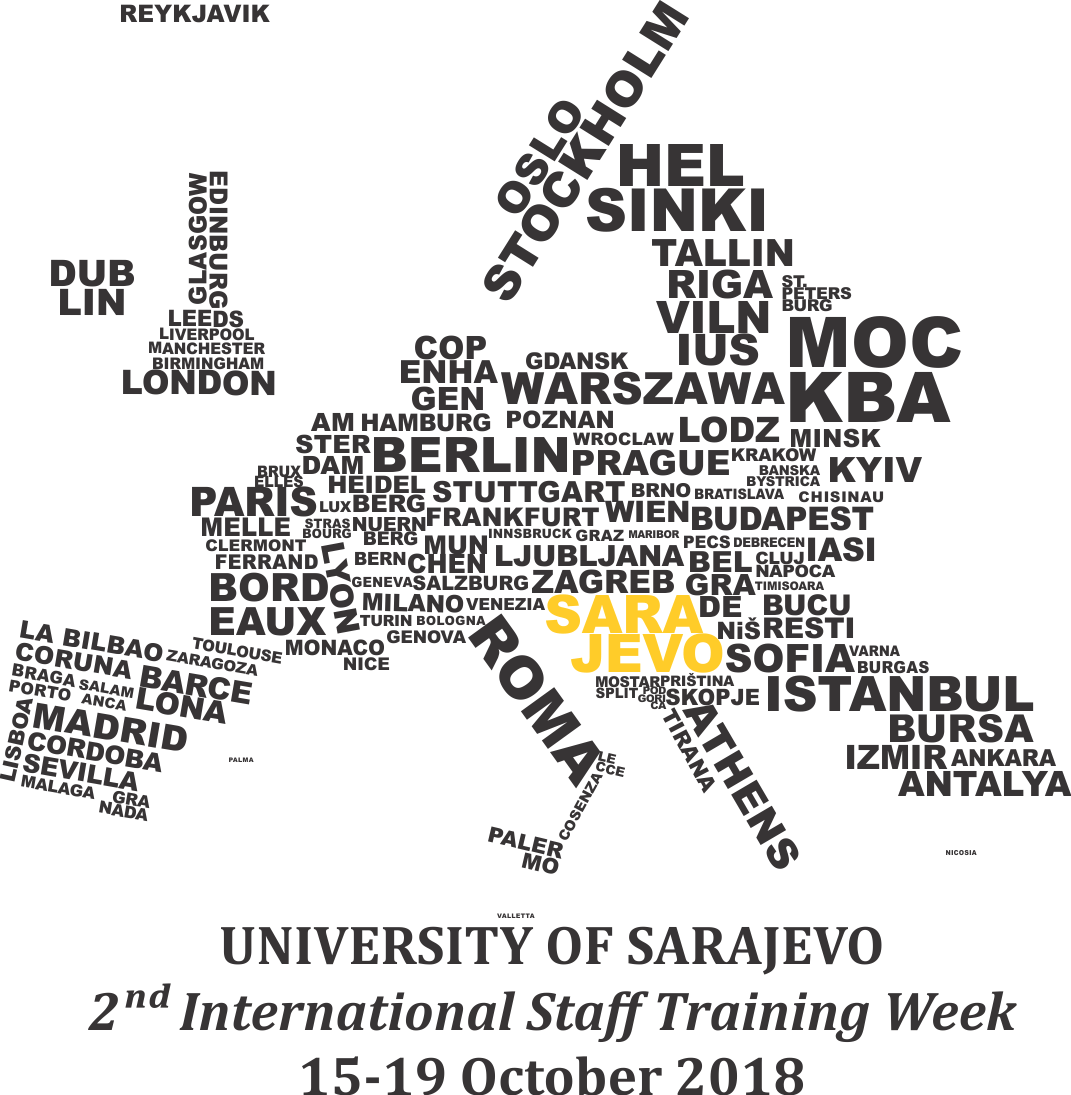 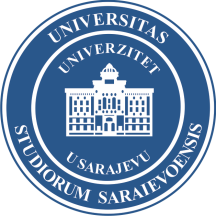 University of SarajevoInternational Relations office2ISTW Programme:Monday, 15th October 2018Monday, 15th October 2018Location: Rectorate University of Sarajevo, Obala Kulina bana 7 (2nd floor)Working language: EnglishTopic: Meet the City and University of SarajevoLocation: Rectorate University of Sarajevo, Obala Kulina bana 7 (2nd floor)Working language: EnglishTopic: Meet the City and University of SarajevoHours:Activities:09:30Registration of participants10:00Welcome reception:- Opening speech- Presentation of the 2ISTW Agenda10:30This is UNSA- presentation of the University of Sarajevo, its member institutions, programs and projects, study programmes  International Relations office11:00Coffee break + group photo11:30And you are…?- a brief presentation of participants and their institutions, short Power point or Prezi presentation (max 5 slides) or video presentation (max 5 minutes) Participants13:00Lunch – check the map for recommended nearby places14:30UNSA Centre for interdisciplinary studies- presentation of Master programs 15:00Trip to Mostar- presentation of the plan and timetable for the trip to Mostar and “Džemal Bijedić” University of Mostar International Relations office15:30Guided tour through Sarajevo- guided tour of the city of Sarajevo with professional touristic guide (walking tour)Tuesday, 16th  October, 2018Tuesday, 16th  October, 2018Agenda for international partners who are going to MostarLocation of the meeting: Train station SarajevoTime: 6:30Agenda for international partners who are going to MostarLocation of the meeting: Train station SarajevoTime: 6:30HoursActivities06:30Meeting of the group at the Train station Sarajevo07:07Train departs to Mostar09:30Expected arrival to Mostar and walk toward “Džemal Bijedić” University of Mostar (UNMO)11:30International Day at UNMO session14:30Lunch16:00Guided tour through Mostar17:04Train departs to SarajevoTuesday, 16th  October, 2018Tuesday, 16th  October, 2018Agenda for local UNSA participants - Lokacija: Rektorat Univerziteta u Sarajevu, Obala Kulina bana 7Radni jezik: Bosanski/hrvatski/srpskiTopic: Internacionalizacija Univerziteta u Sarajevu (Internationalisation of the University of Sarajevo)Agenda for local UNSA participants - Lokacija: Rektorat Univerziteta u Sarajevu, Obala Kulina bana 7Radni jezik: Bosanski/hrvatski/srpskiTopic: Internacionalizacija Univerziteta u Sarajevu (Internationalisation of the University of Sarajevo)SatiAktivnosti09:30Registracija učesnika10:00Uvodno obraćanje 10:15Predstavljanje izvještaja rada iz oblasti međunarodne saradnje Univerziteta u Sarajevuprof. dr. Aleksandra Nikolić, prorektorica10:30Predstavljanje izdanja Službe za međunarodnu saradnju:- Zbirka uputa za mobilnost- Vodič kroz implementaciju kreditne mobilnosti- Study program exchange- Instrukcije za prijavu na Erasmus+ pozivSlužba za međunarodnu saradnju11:00Kafe pauza11:30Predstavljanje rada (pod)organizacionih jedinica Univerziteta u Sarajevu iz oblasti međunarodne saradnje s posebnim fokusom na :- iskustva implementacije međunarodne kreditne mobilnosti (distribucija informacija, raspisivanje konkursa, prijava i nominacija, susreti sa studentima, podrška prilikom odlaska na mobilnost, povratak i priznavanje rezultata)Prodekani/koordinatori/kontakt osobe 12:30Iskustva studenata- prezentiranje iskustava studenata na međunarodnoj mobilnosti13:00Kako unaprijediti ponudu za inostrane studente i osoblje?- otvorena sesija, zaključci13:30Kraj sesijeWednesday, 17th, October 2018Wednesday, 17th, October 2018Location: Rectorate University of Sarajevo, Obala Kulina bana 7 (2nd floor)Working language: EnglishTopic: Internationalisation@homeLocation: Rectorate University of Sarajevo, Obala Kulina bana 7 (2nd floor)Working language: EnglishTopic: Internationalisation@homeHoursActivities10:00Internationalisation@home- presenting activities of the central International Relations office of the University of Sarajevo with the focus of incoming and outgoing students and staffInternational Relations office10:25Student support- Erasmus Student Network10:40Student and staff testimonials- collection of stories, presentations, videos of local and incoming students and staff members11:00Coffee break11:30Student and staff testimonials- collection of stories, presentations, videos of local and incoming students and staff members12:00Successful application and project implementation - Capacity building project: STINT12:30Science and Research at the University of Sarajevo- getting to know the host University's project options (presenting opportunities for cooperation through different funded programs and projects)Office  for Science and Research & Centre for support for projects13:00Lunch – check the map for recommended nearby places14:30“Know-how”- presentation of work of the International Relations office at the:1. University of Bologna2. University of Porto15:009th Scholarship fair – essential information - providing needed administrative information about tomorrows eventInternational Relations office15:15End of sessionThursday, 18 October 9th   2018 Scholarship fairThursday, 18 October 9th   2018 Scholarship fairLocation: Rectorate University of Sarajevo, Obala Kulina bana 7 (whole building)Working language: Bosnian/Croatian/Serbian + EnglishTopic: Raising awareness of international mobility programs and optionLocation: Rectorate University of Sarajevo, Obala Kulina bana 7 (whole building)Working language: Bosnian/Croatian/Serbian + EnglishTopic: Raising awareness of international mobility programs and optionHoursActivities09:00Arrival- participants arrive and prepare their stand10:00Opening ceremony of the 9th Scholarship fair- welcome speech by: prof. dr. Rifat Škrijelj, Rector of the University of Sarajevo- Group photo13:00Lunch – will be provided in the Rectorate 16:00End of the 9th Scholarship fairFriday, 19th  October 2018Cultural activities